Name: _______________________________	NO CALCULATOR!!	Block: _______Algebra 2 Honor Spiral 6 - ReviewAbsolute Value & Piece-Wise FunctionsAbsolute Value & Piece-Wise FunctionsSketch a graph of the function: 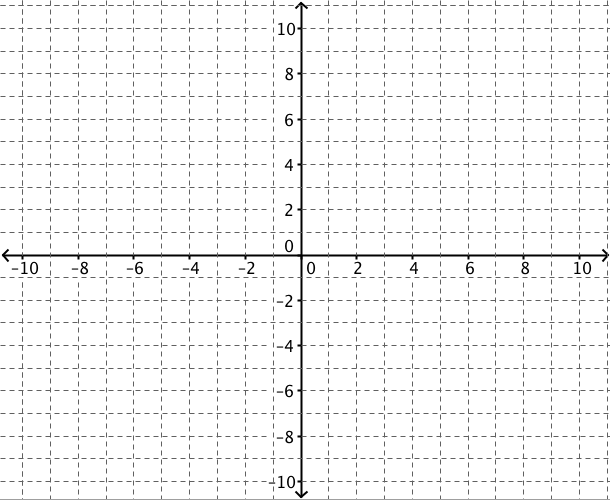 Sketch a graph of the function: Systems of Equations & InequalitiesSystems of Equations & InequalitiesSystems of Equations & InequalitiesGraph the system of inequalities.  Be sure to make clear your shaded region solution.Solve the systems using any method.Solve the systems using any method.Graphing QuadraticsGraphing QuadraticsGraphing QuadraticsGiven the graph below, write an equation of the curve. 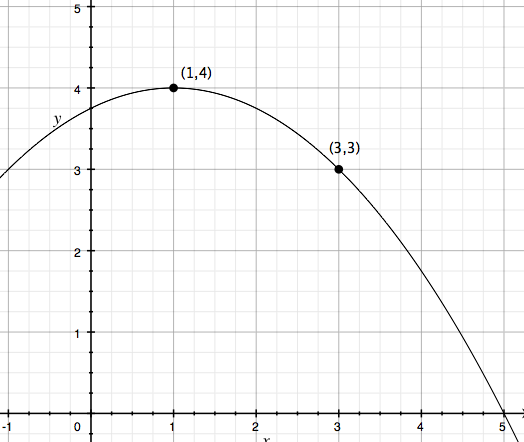 Sketch a graph of the equation given. Include at least 3 labeled points.  Sketch a graph of the equation given. Include at least 3 labeled points.  Solving Quadratics by FactoringSolving Quadratics by FactoringSolving Quadratics by FactoringFactor completely:Factor completely:Solve by Factoring